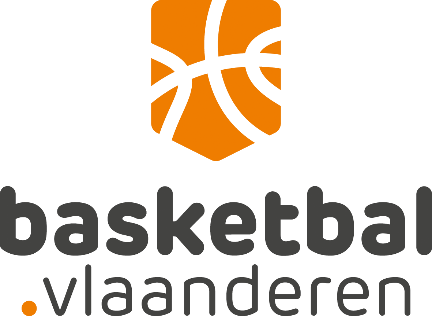 KANDIDAATSTELLING 
ORGANISATIE FINAL 4 2024
Basketbalclub……………………………………………………………………………………………………..…………….(naam club)met stamnummer…………………………………………………………………………………………(stamnummer)Stelt zich bij deze kandidaat voor de organisatie van de Final 4 2024 en betaalt daarvoor een organisatievergoeding aan Basketbal Vlaanderen van…………………………………………………………………………………………
(vul hier het bod in, min. €1.500)__________________(datum), te _________________________________ (plaats)  _____________________________________________	_____________________________________________ Naam en handtekening secretaris club			Naam en handtekening voorzitter clubINFOFICHE ORGANISATIE FINAL 4 2024
Locatie+ Voeg enkele foto’s toe of een link naar foto’s van de accommodatieWedstrijdschema & opwarmschemaMaak een voorstel voor het wedstrijd- en opwarmschema. Wedstrijden voor volgende categorieën dienen ingepland te worden: U21 Jongens – U18 Jongens – U16 Jongens – U14 Jongens. Elk team moet min. 30min. kunnen opwarmen. Er kunnen wedstrijden gepland worden vanaf zaterdagochtend 10u00 tot en met zondag 17u00 (aanvang laatste wedstrijd).Voorstel schema:Sponsors & partnersGeef aan welke sponsors en partners je wil overtuigen om te sponsoren tijdens de Final 4 en welke soort visibiliteit je hen wil bieden. Tickets & ticketverkoopHoeveel zal het inkomgeld bedragen?BudgetplanVoeg een begroting toe waarin alle voorziene kosten genoteerd staan. NAAM  CLUB STAMNUMMERNAAM + VOORNAAM VERANTWOORDELIJKE ADRES  VERANTWOORDELIJKEE-MAILGSMNaam van de voorziene accommodatie:Adres:Beschrijving van de accommodatieBeschrijving van de accommodatieDatumAanvang opwarmingAanvang wedstrijdCategorie OpmerkingenNaam sponsors/merkSectorSoort visibiliteitVoor aparte wedstrijdenVoor combiticket/dagticketChecklistChecklistChecklistACCOMMODATIEACCOMMODATIEACCOMMODATIEIs de accommodatie vlot bereikbaar? (auto + openbaar vervoer)Is de accommodatie vlot bereikbaar? (auto + openbaar vervoer)Ja – nee Is de accommodatie vlot toegankelijk voor rolstoelgebruikers?Is de accommodatie vlot toegankelijk voor rolstoelgebruikers?Ja – nee Is de zaal door BVL gehomologeerd?Is de zaal door BVL gehomologeerd?Ja – nee Welke ondergrond heeft het wedstrijdterrein?Welke ondergrond heeft het wedstrijdterrein?Parket – sportvloer – andere Staan er, naast de basketbalbelijning, momenteel nog andere lijnen op het wedstrijdterrein?Staan er, naast de basketbalbelijning, momenteel nog andere lijnen op het wedstrijdterrein?Ja – nee Indien er andere belijning op het terrein staan, zal de LOC die laten onzichtbaar maken (overplakken met parkettape)?Indien er andere belijning op het terrein staan, zal de LOC die laten onzichtbaar maken (overplakken met parkettape)?Ja – nee Hoeveel toeschouwers kunnen maximaal plaatsnemen in de tribunes?Hoeveel toeschouwers kunnen maximaal plaatsnemen in de tribunes?Is de accommodatie vrij vanaf 10u op D-1?Is de accommodatie vrij vanaf 10u op D-1?Ja – nee Kan de accommodatie volledig publiciteitsvrij gemaakt worden?Kan de accommodatie volledig publiciteitsvrij gemaakt worden?Ja – nee Kunnen er voldoende stoelen voorzien worden voor elk team?Kunnen er voldoende stoelen voorzien worden voor elk team?Ja – nee Kan een aparte perstribune/tafel voorzien worden met de vereiste voorzieningen (internet, elektriciteit)Kan een aparte perstribune/tafel voorzien worden met de vereiste voorzieningen (internet, elektriciteit)Ja – nee Hoeveel afsluitbare kleedkamers met douches zijn beschikbaar?Hoeveel afsluitbare kleedkamers met douches zijn beschikbaar?Is er een apart lokaal voor het administratief secretariaat van Basketbal Vlaanderen voorzien?Is er een apart lokaal voor het administratief secretariaat van Basketbal Vlaanderen voorzien?Ja – nee Is er een apart lokaal voor dopingcontrole voorzien?Is er een apart lokaal voor dopingcontrole voorzien?Ja – nee Is er een ruimte voor EHBO voorzien?Is er een ruimte voor EHBO voorzien?Ja – nee Is er een vergaderzaal voorzien, met de gevraagde voorzieningen?Is er een vergaderzaal voorzien, met de gevraagde voorzieningen?Ja – neeIs er een opslagruimte voor het materiaal voorzien?Is er een opslagruimte voor het materiaal voorzien?Ja – nee Is er een elektronisch scorebord aanwezig?Is er een elektronisch scorebord aanwezig?Ja – neeIs er elektronische 24/14”-apparatuur aanwezig?Is er elektronische 24/14”-apparatuur aanwezig?Ja – neeIs er een wedstrijdtafel met het nodige materiaal aanwezig?Is er een wedstrijdtafel met het nodige materiaal aanwezig?Ja – neeIs er reservemateriaal voorzien in geval van technische pannes?Is er reservemateriaal voorzien in geval van technische pannes?Ja – neeZijn er per wedstrijd min. 2 terreinvegers voorzien?Zijn er per wedstrijd min. 2 terreinvegers voorzien?Ja – neeIs een geluidsinstallatie aanwezig (incl. draadloze microfoon)? Is een geluidsinstallatie aanwezig (incl. draadloze microfoon)? Ja – neeIs er een aparte internetverbinding met uploadcapaciteit van 6 Mbits/s voorzien (via kabel) voor livestream?Is er een aparte internetverbinding met uploadcapaciteit van 6 Mbits/s voorzien (via kabel) voor livestream?Ja – neeIs er een plaats voorzien voor de vaste camera?Is er een plaats voorzien voor de vaste camera?Ja – neeIs er plaats voorzien vlakbij het wedstrijdterrein voor de commentatoren van de livestream?Is er plaats voorzien vlakbij het wedstrijdterrein voor de commentatoren van de livestream?Ja – neeIs er plaats voorzien voor alle technische apparatuur voor de livestream vlakbij de commentatorentafel?Is er plaats voorzien voor alle technische apparatuur voor de livestream vlakbij de commentatorentafel?Ja – neeIs er ruimte voorzien voor sponsorstanden?Is er ruimte voorzien voor sponsorstanden?Ja – neeOp welke manier zullen ter plaatse de uitslagen/te spelen wedstrijden gecommuniceerd worden?Op welke manier zullen ter plaatse de uitslagen/te spelen wedstrijden gecommuniceerd worden?Hoeveel parkeerplaatsen zijn er in de directe omgeving van de accommodatie?Hoeveel parkeerplaatsen zijn er in de directe omgeving van de accommodatie?Zal de LOC een veilige parking voorzien (min. 10 plaatsen)?Zal de LOC een veilige parking voorzien (min. 10 plaatsen)?Ja – nee VerbruiksmateriaalVerbruiksmateriaalVerbruiksmateriaalWordt de gevraagde hoeveelheid water voor elk team/referee voorzien?Wordt de gevraagde hoeveelheid water voor elk team/referee voorzien?Ja – nee PrijsuitreikingPrijsuitreikingPrijsuitreikingVoorziet de LOC een podium voor de prijsuitreiking?Voorziet de LOC een podium voor de prijsuitreiking?Ja – nee Voorziet de LOC personen om de bekers uit te reiken?Voorziet de LOC personen om de bekers uit te reiken?Ja – nee RandanimatieRandanimatieRandanimatieIs er entertainment voorzien voor/tijdens de wedstrijden?Is er entertainment voorzien voor/tijdens de wedstrijden?Ja – nee Is er randanimatie voorzien tijdens de Final 4?Is er randanimatie voorzien tijdens de Final 4?Ja – nee PromotiePromotiePromotieZal de LOC een programmaboekje voorzien?Zal de LOC een programmaboekje voorzien?Ja – neeMedewerkersMedewerkersMedewerkersIs er permanente aanwezigheid van een EHBO-gebrevetteerde medewerker voorzien tijdens de Final 4?Is er permanente aanwezigheid van een EHBO-gebrevetteerde medewerker voorzien tijdens de Final 4?Ja – nee Zal er een verantwoordelijke zijn die de referees verwelkomt en begeleidt?Zal er een verantwoordelijke zijn die de referees verwelkomt en begeleidt?Ja – nee Beschikt de LOC over alle gevraagde medewerkers voor op- en afbouw?Beschikt de LOC over alle gevraagde medewerkers voor op- en afbouw?1 vrijwilligersverantwoordelijkeJa – nee 1 technicusJa – nee 6 ervaren medewerkersJa – nee Beschikt de LOC over alle gevraagde medewerkers tijdens de Final 4?Beschikt de LOC over alle gevraagde medewerkers tijdens de Final 4?1 vrijwilligersverantwoordelijkeJa – nee 1 competitieverantwoordelijkeJa – nee 3 medewerkers tickets/ticketverkoopJa – nee Medewerkers eet/drankstandJa – nee Personeel cateringJa – nee Tafelpersoneel voor elke wedstrijdJa – nee Scouters voor elke wedstrijdJa – nee1 host/speakerJa – nee 1 DJJa – nee BeveiligingspersoneelJa – nee 2 terreinvegers per wedstrijdJa – nee Zal de LOC een eigen fotograaf voorzien?Zal de LOC een eigen fotograaf voorzien?Ja – nee Zal de LOC een eigen videograaf voorzien?Zal de LOC een eigen videograaf voorzien?Ja – nee  